Parish of Aston CantlowA meeting of the Parish Council for the above named Parish will be held on 28thth July 2022 at 7.00 pm in Aston Cantlow Village Hall   Dated this 23rd day of July 2022Clerk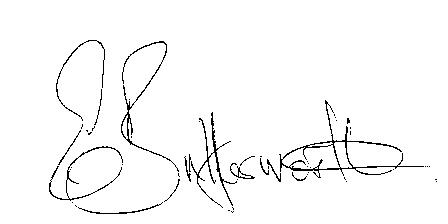 BUSINESS TO BE TRANSACTEDRecord of Members present.To receive apologies and approve reasons for absence.Declarations of interest in items on the agenda.To approve the minutes of the Annual Parish Assembly, Annual Parish Council meeting and ordinary meeting held on 12th May 2022.Public participation.Community Speedwatch.County & District Councillors’ reports. Planning applications: current status.  9.  Request from Aston Cantlow Village Hall Committee for a grant towards the maintenance of 	   the playground.  10.  To consider applications from interested parties applying to be co-opted onto the council.11.  Date of next meeting: 15th September 2022.